教育部107年閩南語語言能力認證考試     XX國小     在學證明填表人簽名：王大明填表日期：107年4月5日註：欄位請自行新增。教育部107年閩南語語言能力認證考試                 在學證明填表人簽名：填表日期：註：欄位請自行新增。序號姓名性別身分證字號生日班級照片(正面大頭照)1王阿明男A12345678994/6/16年6班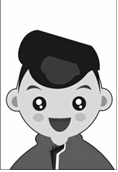 2王阿華男A12345678894/6/26年6班查序號1-2於106學年度第二學期就讀本校，特發此證，以玆證明。             此證	              校長：中華民國107年4月5日查序號1-2於106學年度第二學期就讀本校，特發此證，以玆證明。             此證	              校長：中華民國107年4月5日查序號1-2於106學年度第二學期就讀本校，特發此證，以玆證明。             此證	              校長：中華民國107年4月5日查序號1-2於106學年度第二學期就讀本校，特發此證，以玆證明。             此證	              校長：中華民國107年4月5日查序號1-2於106學年度第二學期就讀本校，特發此證，以玆證明。             此證	              校長：中華民國107年4月5日查序號1-2於106學年度第二學期就讀本校，特發此證，以玆證明。             此證	              校長：中華民國107年4月5日序號姓名性別身分證字號生日班級照片(正面大頭照)查序號  -  於106學年度第二學期就讀本校，特發此證，以玆證明。             此證	              校長：中華民國107年 月 日查序號  -  於106學年度第二學期就讀本校，特發此證，以玆證明。             此證	              校長：中華民國107年 月 日查序號  -  於106學年度第二學期就讀本校，特發此證，以玆證明。             此證	              校長：中華民國107年 月 日查序號  -  於106學年度第二學期就讀本校，特發此證，以玆證明。             此證	              校長：中華民國107年 月 日查序號  -  於106學年度第二學期就讀本校，特發此證，以玆證明。             此證	              校長：中華民國107年 月 日查序號  -  於106學年度第二學期就讀本校，特發此證，以玆證明。             此證	              校長：中華民國107年 月 日